MARCH NEWSLETTERwww.ozaukeechildcarepreschool.comSUMMER SCHEDULESThe 2024 Summer Schedule forms are attached! Please fill out the form and return it to the office by Friday, March 15th. This information helps with forecasting and scheduling. Filling out the form does not obligate you in anyway, but if you must change your schedule, please inform us as soon as possible.Also, if you will need summertime care for your school-aged child, please talk to the office as soon as you can so we can plan ahead!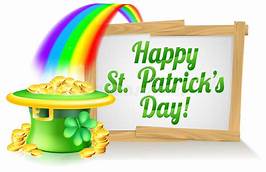 UPCOMING EVENTS!Friday, March 15th we will observe St Patrick’s Day. Wear green!Tuesday, March 19th is the First Day of Spring! Wear your bright colors!Thursday, March 28th is our OCC Easter Egg Hunt!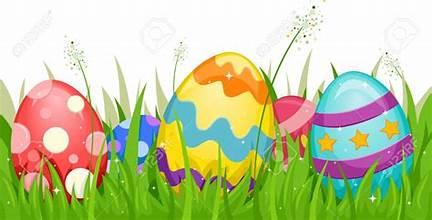 END OF DAY REMINDERPlease arrive with enough time to gather your child’s belongings prior to our closing hours. Our staff work long days and would like to head home! Please keep in mind that a late fee will be applied to your account if you are here past 5:30pm. 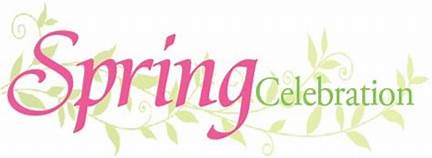 We are in high gear getting plans in order for our week-long Spring Celebration!  The celebration will be held from April 15th – April 19th!  Our theme this year is “OCC’s Animal Planet”. Please be on the look out for important information from OCC and your child’s teacher regarding the week’s events. There will be fun dress up days, an online auction, a raffle and so much more during the week!Each classroom will be putting together a themed basket for our online Silent Auction. If you or someone you know, has something they would like to donate to our online auction, please let us know! Any item, big or small, is helpful! The donation request letter is attached for your reference.ARE YOU EXPECTING??If you are expecting and would like to have your infant attend the center, please give the office as much notice as possible! We have very limited space and get enrollment inquiries daily!A MESSAGE FROM MEQUONHappy Birthday to You!!Kai H. turns 1 on the 8th!Ms Ashley W. on the 9th!Ms Lisa on the the 12th!Cannon E. turns 4 on the 13th!Jack R. Turns 1 on the 16th!Daniel G. turns 3 on the 22nd!Happy Anniversary!Ms Sara – 8 years on the 8th!!!!!!!!Ms Alyssa – 10 years on the 14th!!!!!!!!!!Ms Ashley W. 1 year on the 15th!THE GOSSIP IN GRAFTONWelcome New Children!!Evan R. in the Infant RoomElliot W. in the Infant RoomWelcome New Staff!Ms Jordan started in February and will be floating in all classrooms. She comes to us with a Bachelor’s Degree in Elementary Education!Happy Birthday to You!!Jack T. turns 3 on the 9th!Ms Lisa on the 12th!Tessa H. turns 2 on the 16th!Ms Katie on the 16th!Ms Kelly on the 17th!Ezra J. turns 4 on the 18th!William O. turns 1 on the 23rd!Nora K. turns 4 on the 24th!Ms Stephanie on the 28th!Milo S. turns 6 on the 29th!